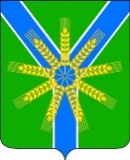 СоветБратского сельского поселенияУсть-Лабинского районаР Е Ш Е Н И Еот 20.01.2022 г.                                                                         № 4х. Братский                                                                                Протокол № 40Об утверждении победителя конкурса на звание «Лучший орган территориального общественного самоуправления»В целях реализации статьи 27 Федерального закона от 06 октября 2003 года № 131-ФЗ «Об общих принципах организации местного самоуправления в Российской Федерации», привлечения граждан для  самостоятельного и под свою ответственность осуществления собственных инициатив по вопросам местного значения, распространения положительного опыта работы территориального общественного самоуправления  в Краснодарском крае в соответствии с Постановлением Законодательного Собрания Краснодарского края в соответствии с Постановлением Законодательного Собрания Краснодарского края от 16 ноября 2011 года № 2911-П «О краевом  конкурсе на звание «Лучший орган территориального общественного самоуправления», Совет Братского сельского поселения Усть-Лабинского района р е ш и л:1. Признать победителем конкурса на звание «Лучший орган территориального общественного самоуправления» в Братском сельском поселении Усть-Лабинского района орган территориального общественного самоуправления № 3, председателя –Черкашину Надежду Михайловну.2. Контроль за исполнением настоящего решения возложить на главу Братского сельского поселения Усть-Лабинского района Г.М.Павлову.3. Настоящее решение вступает в силу со дня его подписания.Председатель Совета 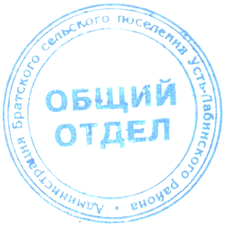 Братского сельского поселения Усть-Лабинского района						      Т.В. ШабалинаГлава Братского сельского поселения Усть-Лабинского района							Г.М.Павлова